Teacher of Science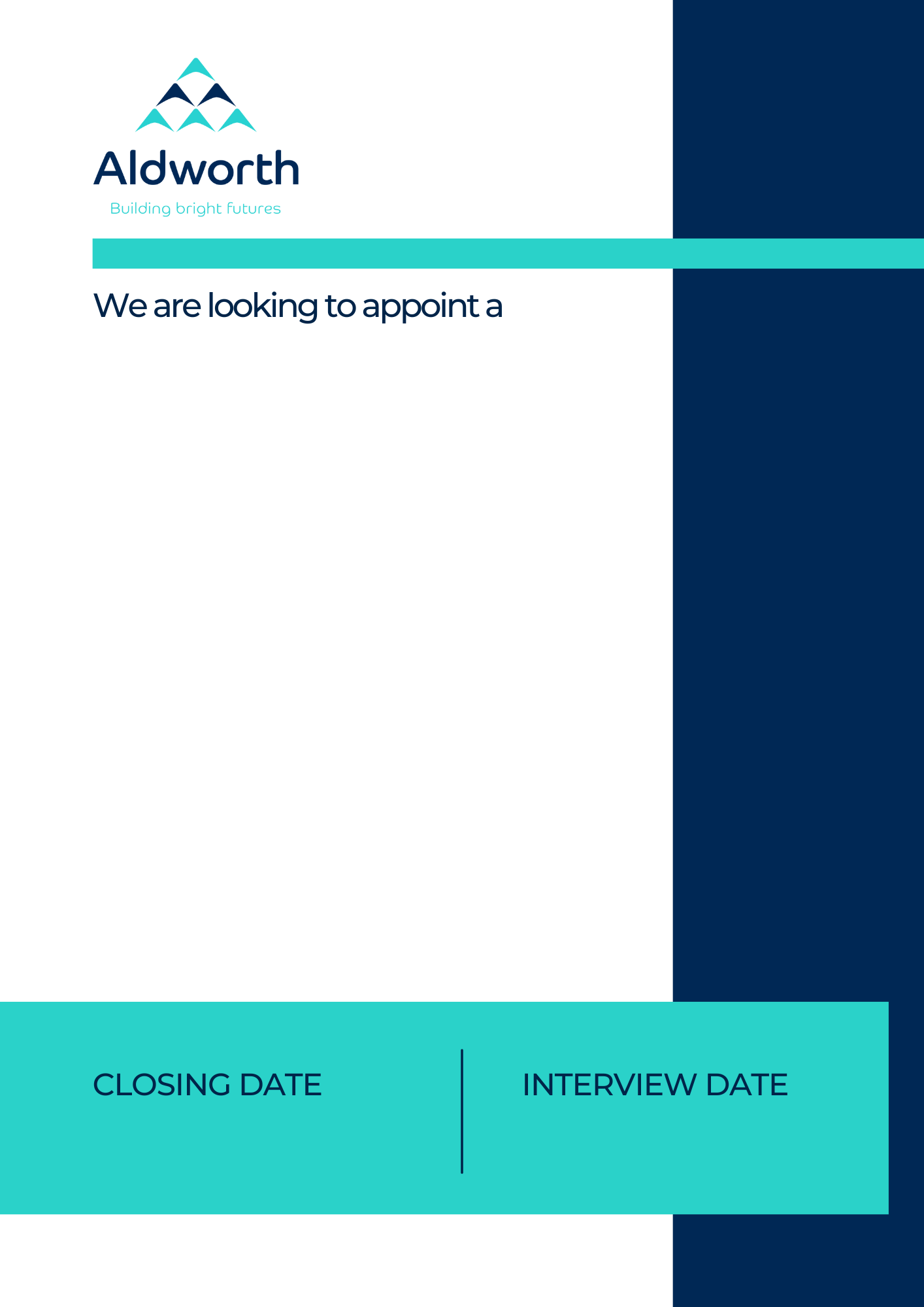 Should you wish to visit the school or talk to key staff prior to application then we would welcome the opportunity to meet you and show you around our school.  If you would like to arrange an informal chat with the Assistant Headteacher, Rachel Goldsworthy then please call 01256 322691 or email rachel.goldsworthy@aldworth.hants.sch.ukAldworth School is committed to safeguarding young people and we ensure that all our recruitment and selection practices reflect this commitment.Teacher of Science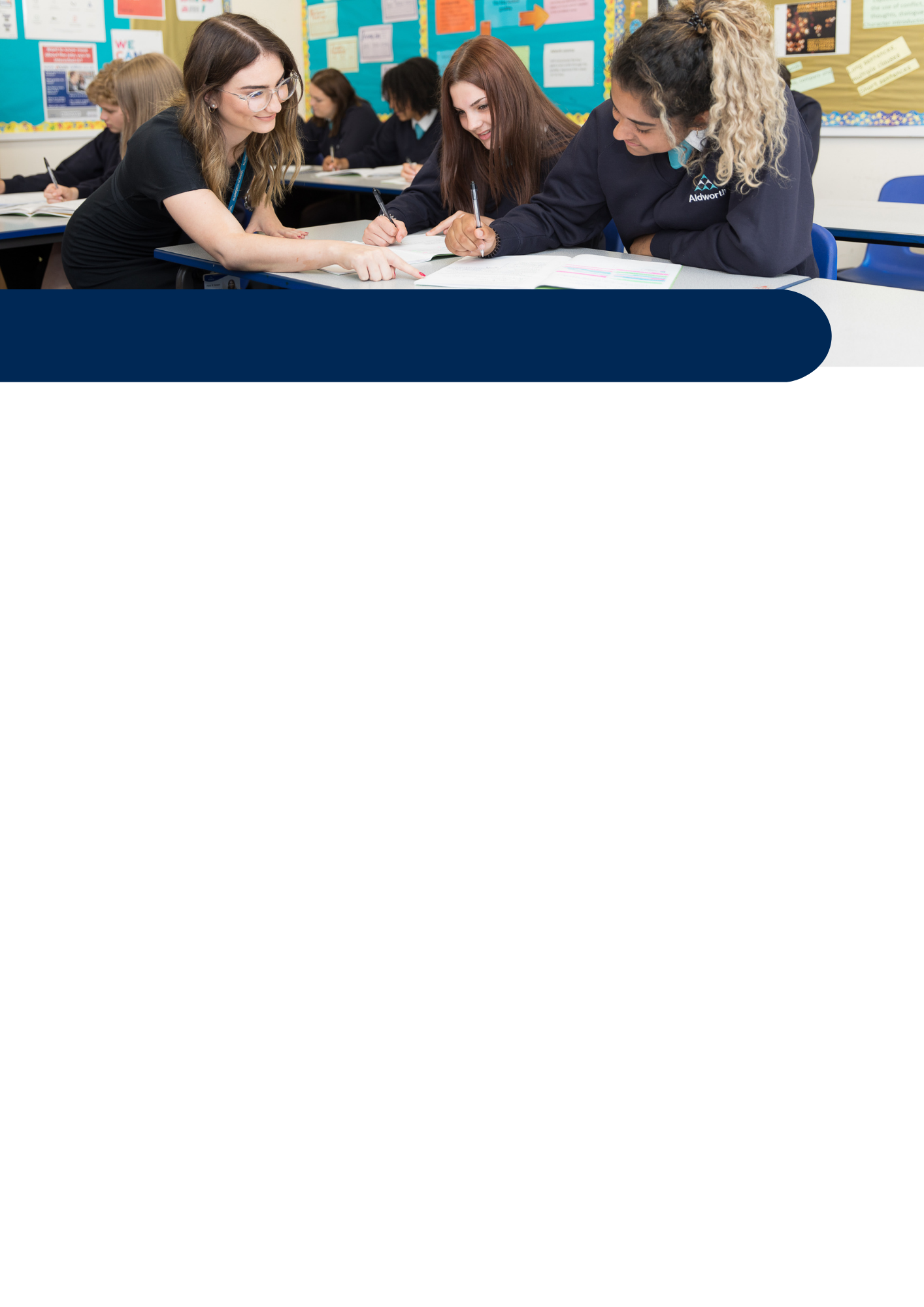 Aldworth SchoolAldworth School is proud to serve our local area, and we are determined to make a difference to children’s lives. We work hard to foster a sense of belonging amongst all members of our community, and we believe in the power of education to ‘build brighter futures’.Aldworth is a continually improving school. The school has been transformed over the last couple of years; outcomes are now stronger and continuing to improve. Our new Headteacher started in September 2022 and we are continuing to focus on delivering the best for our community and drive continual improvements to the school.At Aldworth, we have an ongoing focus on improving the curriculum and delivery of the curriculum through improving teaching. We use ‘agile teaching’ to check understanding throughout the lesson, adapting and re-teaching in response so all learners master key concepts. We are collaborative, and our staff support each other.Science DepartmentOur Science department is well-resourced and well regarded within the school. We offer Combined Science or Triple Science at KS4.Due to growth, we are looking for a teacher of Science at KS3 and KS4. The school is aiming to further develop our teaching and learning strategy, so you will need to be passionate about developing pedagogy to enable all students to make good progress.CandidatesWe welcome applications from a range of staff from more experienced teachers to those newer to the profession; we can somewhat shape the position for the correct person and will look positively on all applicants.  For ECTs qualifying this year we can offer a start date of 1st July to ensure there is a supported induction to the school. The school actively encourages applicants from a range of backgrounds and is proud of the diversity of the staff.Aldworth School is committed to safeguarding young people and we ensure that all our recruitment and selection practices reflect this commitment. All appointments are subject to full safeguarding checks, including an enhanced DBS check. The school reserves the right to close the position early on receipt of a strong application, so if you are interested we would urge you to apply sooner rather than later.To apply, please complete the Hampshire County Council Teaching Application form (available on our website) and send by email to recruitment@aldworth.hants.sch.ukFor further information or enquiries, please use the above email address or contact us on 01256 322691.ROLE PROFILE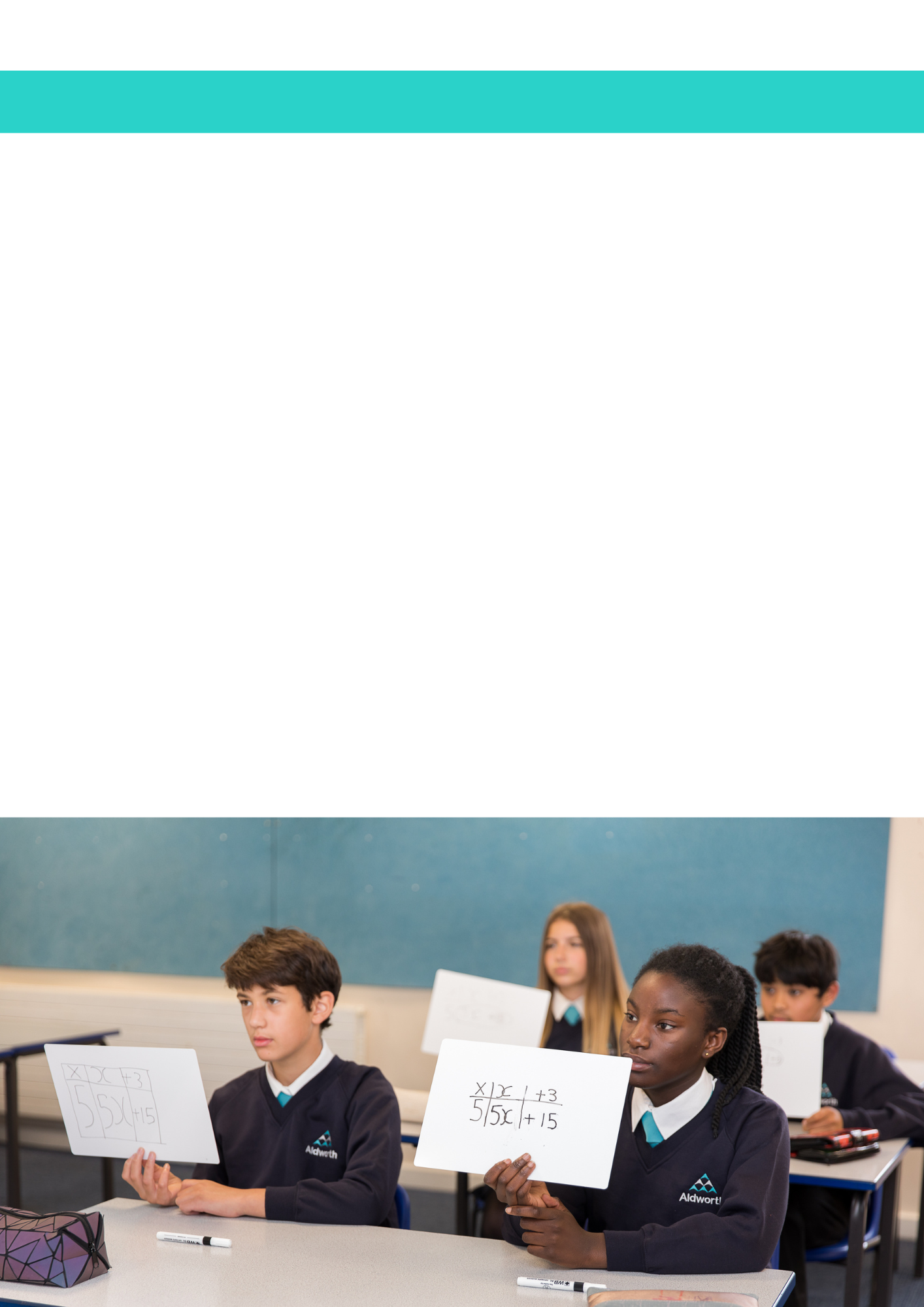 Section B – Organisation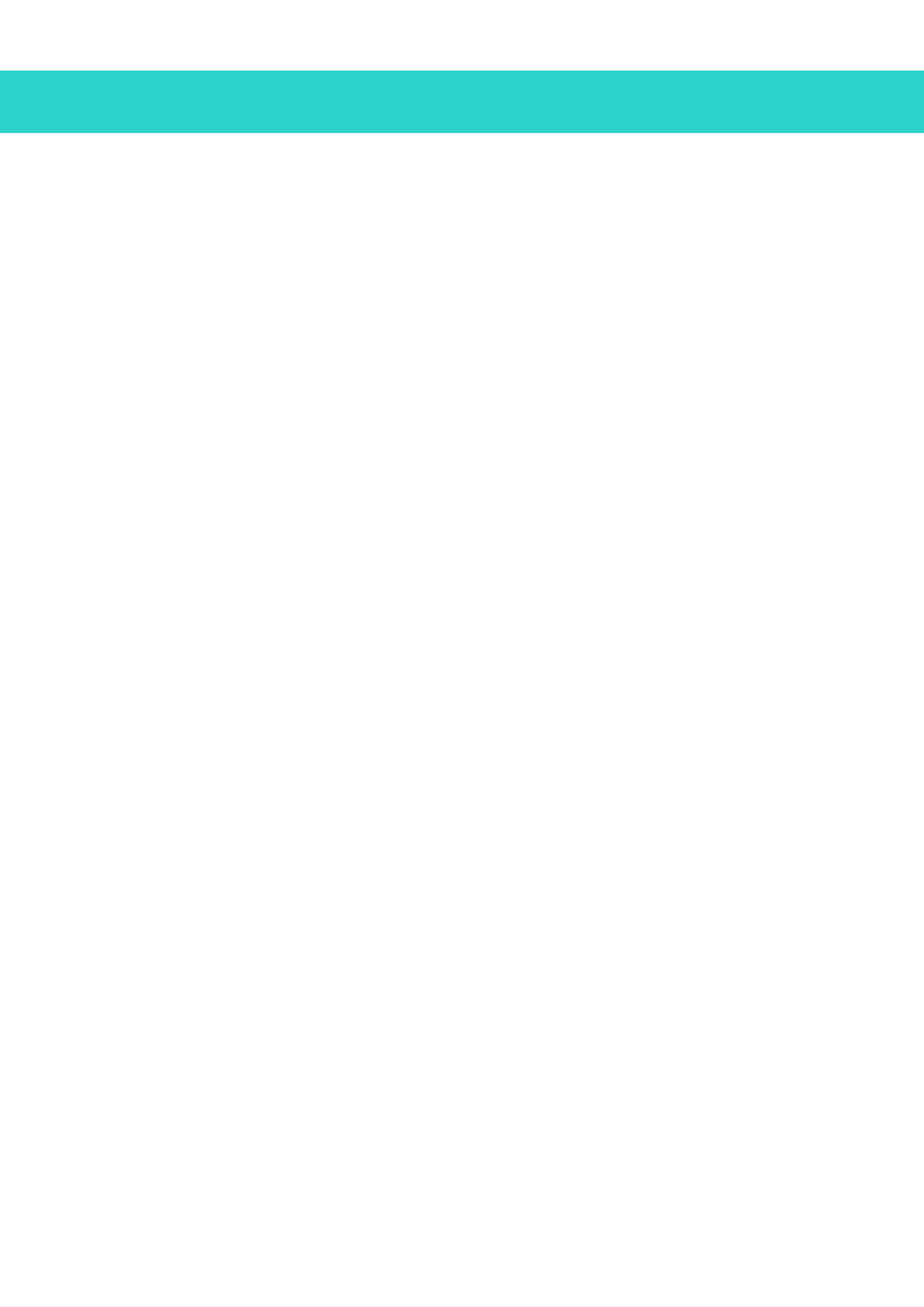 PERSON SPECIFICATIONPOST:  Science TeacherDATE:  2023GradeMPR/UPRWorking hoursFull timeStart DateSeptember 2023DepartmentScienceRole titleSubject Teacher: ScienceRole purposeTo teach challenging, well-organised lessons and sequences of lessons in Science across the age and ability rangeTo plan for progression in Science across the age and ability rangeTo make effective use of an appropriate range of assessment, monitoring and recording strategies in accordance with school and department policiesTo evaluate the impact of teaching on the progress of all learners in ScienceTo establish a purposeful and safe learning environment conducive to learning in ScienceTo establish a clear framework for positive classroom management based upon appropriate implementation of department and whole school policiesTo work collaboratively within both department and cross curricular teams in order to develop and share effective practiceReporting toSubject Leader - ScienceWorking timeFull Time or part time as specified within the STPCD Salary/GradeClassroom Teachers’ Pay ScaleDisclosure levelEnhancedAccountabilitiesAccountability StatementsTeaching and learningHave a knowledge and understanding of a range of teaching, learning and behaviour management strategies and know how to use and adapt them, including how to personalise learning and provide opportunities for all learners to achieve their potentialPlan for progression across the age and ability range, designing effective learning sequences within lessons and across series of lessons and demonstrating secure subject/curriculum knowledgeDesign opportunities for learners to develop their literacy, numeracy and ICT skillsPlan homework or other out-of-class work to sustain learners’ progress and to extend and consolidate their learningTeach lessons and sequences of lessons across the age and ability range which:use a range of teaching strategies and resources, including e-learning, taking practical account of diversity and promoting equality and inclusionbuild on prior knowledge, develop concepts and processes, enable learners to apply new knowledge, understanding and skills and meet learning objectiveslanguage is adapted to suit the learners, new ideas and concepts are introduced clearly, and explanations, questions, discussions and plenaries are used effectivelydemonstrate the ability to manage the learning of individuals, groups and whole classes, and teaching is modified to suit the stage of the lessonEvaluate the impact of teaching on the progress of all learners, and modify planning and classroom practice where necessaryEstablish a purposeful and safe learning environment conducive to learning and identify opportunities for learners to learn in out-of-school contextsEstablish a clear framework for classroom discipline to manage learners’ behaviour constructively and promote their self-control and independenceAssessment and monitoringKnow the assessment requirements and arrangements for the subjects/curriculum areas, including those relating to public examinations and qualificationsKnow a range of approaches to assessment, including the importance of formative assessmentKnow how to use local and national statistical information to evaluate the effectiveness of their teaching, to monitor learners’ progress and to raise levels of attainmentMake effective use of a range of assessment, monitoring and recording strategiesAssess the learning needs of learners in order to set challenging learning objectivesProvide timely, accurate and constructive feedback on learners’ attainment, Assess the learning needs of learners in order to set challenging learning objectivesProvide timely, accurate and constructive feedback on learners’ attainment, progress and areas for developmentSupport and guide learners to reflect on their learning, identify the progress they have made and identify their emerging learning needsSubject and curriculumHave a secure knowledge and understanding of the subjects/curriculum area and related pedagogy to enable effective teaching across the age and ability rangeKnow and understand the relevant statutory and non-statutory curricula and frameworks, including those provided through the National Strategies, for the subjects/curriculum area, and other relevant initiativesLiteracy, numeracy and ICTHave passed the professional skills tests in numeracy, literacy and information and communications technology (ICT)Safeguarding, Student safety and well-beingWe are committed to safeguarding and promoting the welfare of children, and applicants must be willing to undergo child protection screening appropriate to the post, including checks with past employers and the Disclosure and Barring Service.To attend all Safeguarding and Child Protection statutory training as required by school policies and procedures Be aware of Safeguarding processes and procedures, upholding professional standards at all timeDemonstrate empathy and kindness towards students and fellow staff membersCriteria / StandardE/DSource of EvidenceQualificationsQualificationsQualificationsGood Honours degreeEApplicationQTSDApplicationEvidence of focused professional developmentDApplication/InterviewExperienceExperienceExperienceConsistently good or better classroom practice.DInterview/ReferenceExperience of teaching across the ability range of KS3 and 4. DApplicationExperience of teaching ScienceDApplicationPersonal skills and attributesPersonal skills and attributesPersonal skills and attributesExcellent presentation and communication skills.EApplication/InterviewExcellent organisational and analytical skills.EReference/InterviewAbility to prioritise and work under pressure.EReferenceAbility to motivate and influence students.EReference/InterviewPersonal enthusiasm, persistence and resilience.EReference/InterviewHigh expectations of students and self.EInterviewAbility to work with humour and optimism.EReference/InterviewSuitability to work with childrenSuitability to work with childrenSuitability to work with childrenResponsible for promoting and safeguarding the welfare of children and young persons.EReferenceThe post is subject to enhanced DBS checksDocument verification